Capture the Flag (CTF)Challenge on Cloud Forensics  Instructor  Challenge 1Index	Assumptions/Needs	3Objective	3Problem	3 Question 1	4Question 2	5Question 3	7ObjectiveThe basis of this challenge will be that the user will be viewing timestamps using FTK Imager and debugfs. The user will also transfer files using “pscp” and use debugfs to see file timestamps on an Ubuntu Linux Machine.ProblemThis CTF challenge is replicating a scenario in which a malicious attacker has remotely modified private and publicly stored files on the user’s machine.Assumptions/NeedsHyper-V and/or VirtualBox software for virtual machinesMicrosoft OneDrive free account (https://onedrive.live.com/about/en-us/)Windows and Ubuntu Linux machineFTK Imager software (http://marketing.accessdata.com/ftkimager3.4.2) and debugfs enabled in Linux.Question 1Was the modify-time unchanged? Or was it updated? Please upload a screenshot.DescriptionThe first stage will be a simple check of file timestamps using "Properties". EvidenceThe user will simply compare the file’s “Properties” timestamps (by right clicking and using Properties) with a set of given baseline timestamps. The baseline timestamps should have times that are earlier than the actual timestamps of the file (this way the user will see that “someone” has modified the file).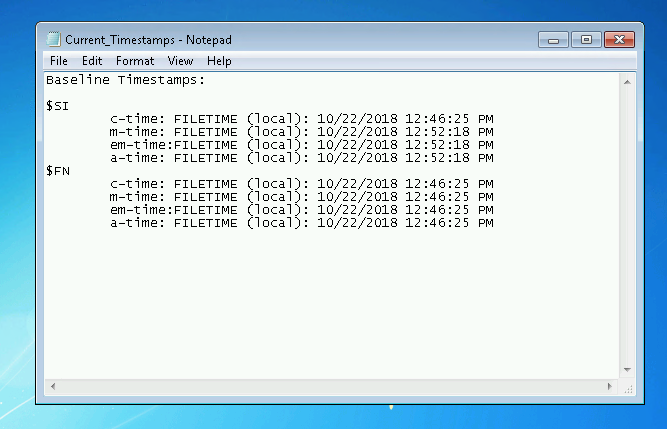 AnalysisThe user will notice that the tampered file (which had been opened and modified by hackers) has a more recent “Modify time” when looking in the file’s properties.Expected AnswerThe participant should upload a screenshot of the modify-time as shown in “File Properties”. The modify-time should be new/updated.Question 2Was the entry-modify time unchanged? Or was it updated? Please upload a screenshot.DescriptionThe second stage will utilize FTK Imager to see the $SI and $FN timestamps and to compare them with baseline timestamps.EvidenceThe user will use FTK Imager to uncover the 8 timestamps contained within $MFT.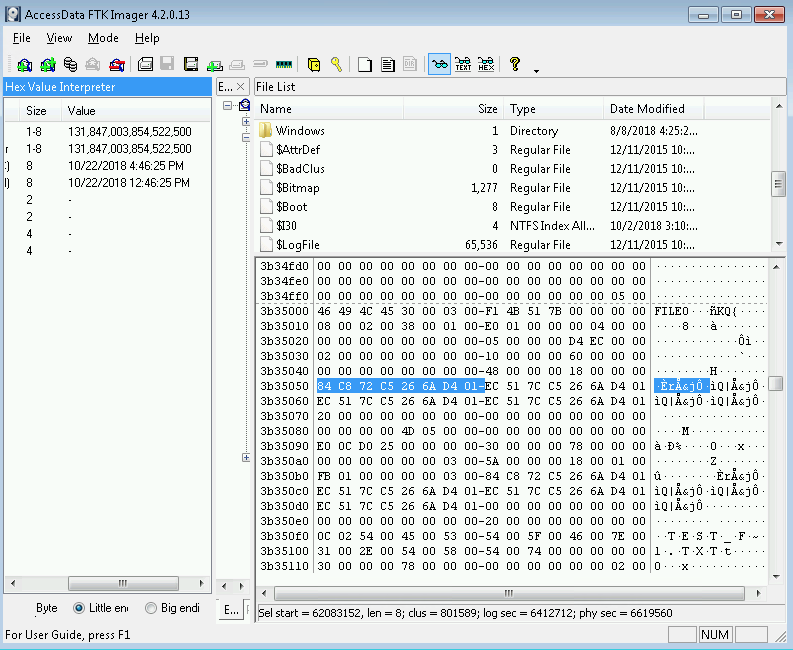 Here are the recorded differences in the timestamps. 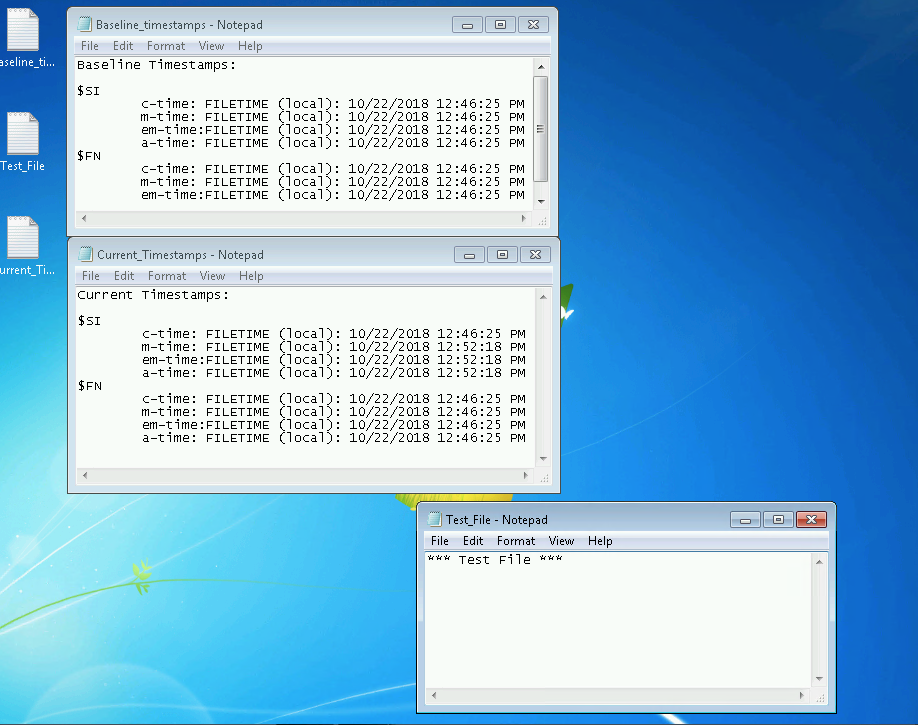 AnalysisAfter viewing the timestamps in the $MFT using FTK Imager, the user will see that not only was the modify time changed but so was the entry-modify time. The user has now truly verified that the file has been modified by an outside source (attacker).Expected AnswerThe participant should upload a screenshot of the entry-modify time (em-time) as shown in FTK Imager. The em-time should be newer than the baseline timestamps (it should have been updated). The participant needs to upload the $SI em-time NOT the $FN em-time.Question 3What are the new timestamps for the newly transferred file? Did they remain unchanged or stay the same. Please upload a screenshot.DescriptionThe third stage will be transferring a file to a Linux machine to compare the timestamps and to determine if timestamps change if a hacker were to steal a file from the user’s Windows machine (by pscp-ing it to their Linux machine).EvidenceThe user will pscp the Windows file to a Linux machine.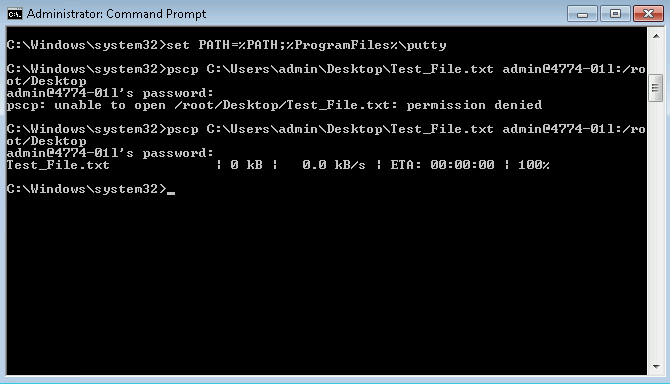 The user will check the transferred file’s timestamps in the Linux machine and compare them with the original timestamps (below).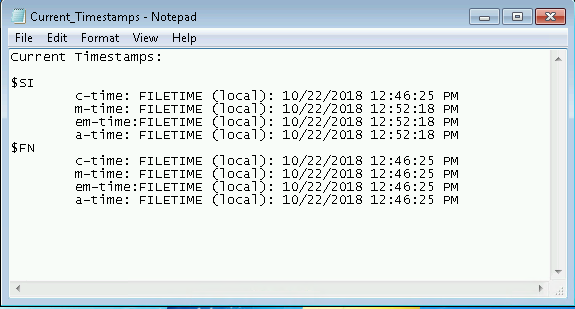 Here the file has been successfully transferred using pscp.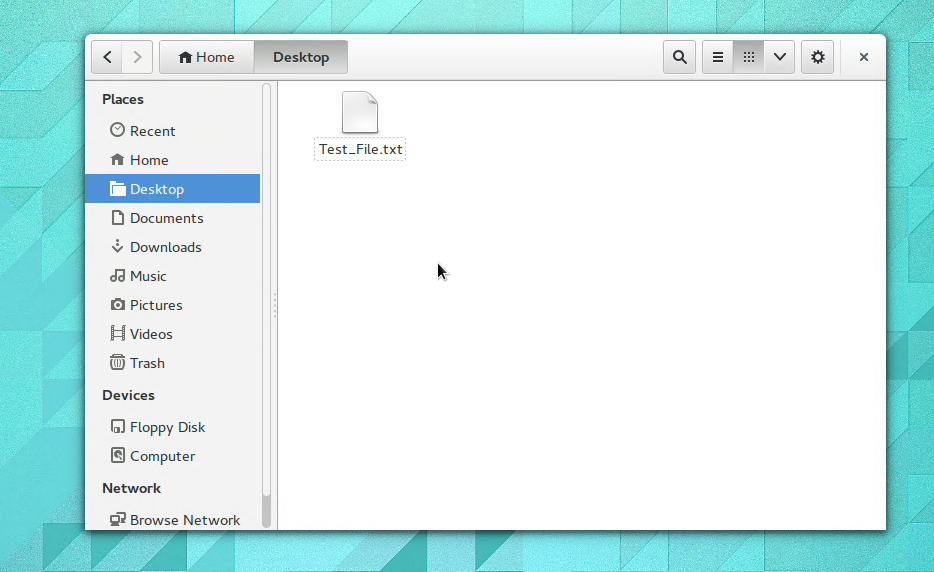 Using debugfs in the Linux terminal, the user can view the new timestamps for the transferred file.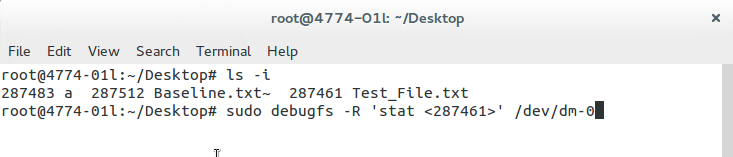 Here are the results: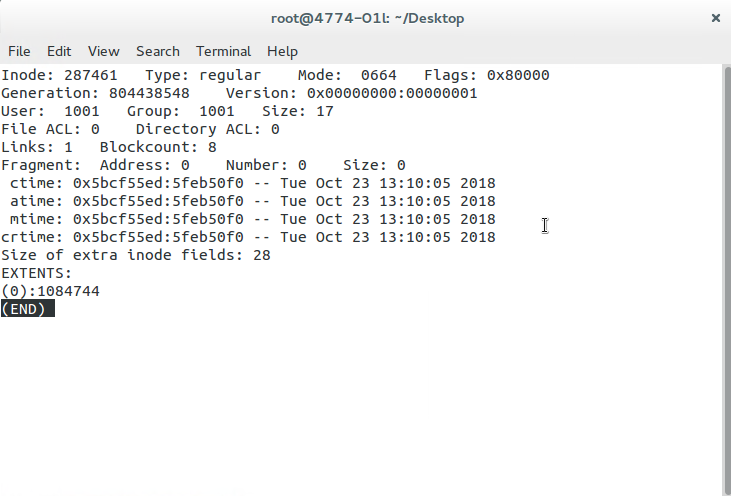 AnalysisAs can be seen above, the user will see that when a file is transferred from their Windows machine to a hacker’s Linux machine, the timestamps change and become the exact time and date that the file arrived on the Linux machine.Overall, what the user/participant in this challenge should take away is that timestamps are very important tools that can be used to see and/or verify that an outside source has accessed their files. This challenge teaches the user how to inspect file timestamps using debugfs, FTK Imager, and pscp.Expected AnswerThe participant should upload a screenshot of the debugfs output for the file on the Ubuntu Linux machine. The ctime, atime, mtime, and crtime should all be the same and should be newer (updated) than the baseline timestamps.